Poďakovanie záhradníctvu MIKA GARDEN s.r.o.        Veľmi pekne ďakujeme záhradníctvu Mika Garden s.r.o. za rastlinky a kvety, ktoré nám darovali. Všetky deti sa tešili, rastliny sme spolu zasadili a skrášlili priestory našej škôlky.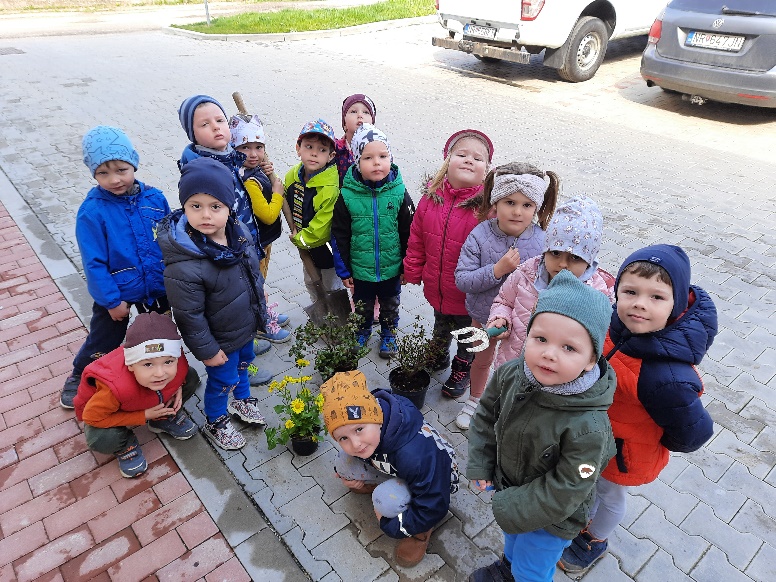 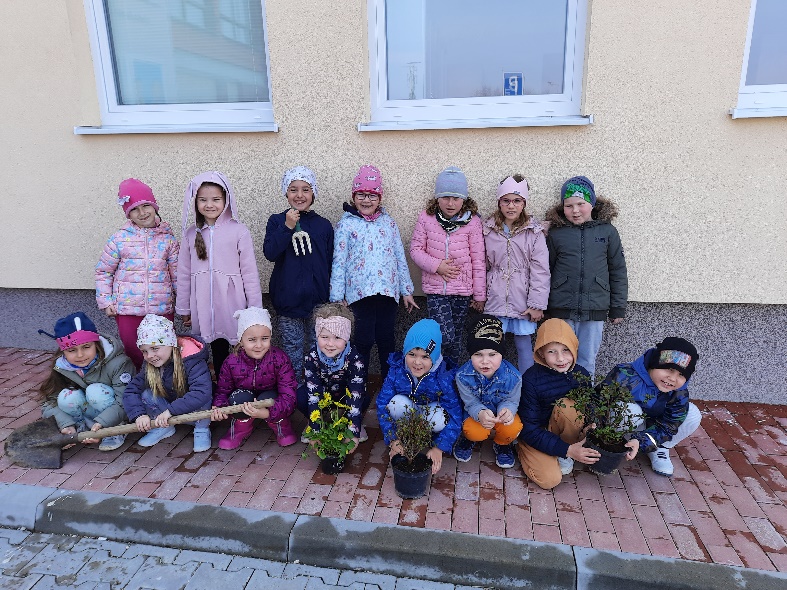      Deti a pani učiteľky         z MŠ Lapášik - Veľký Lapáš  